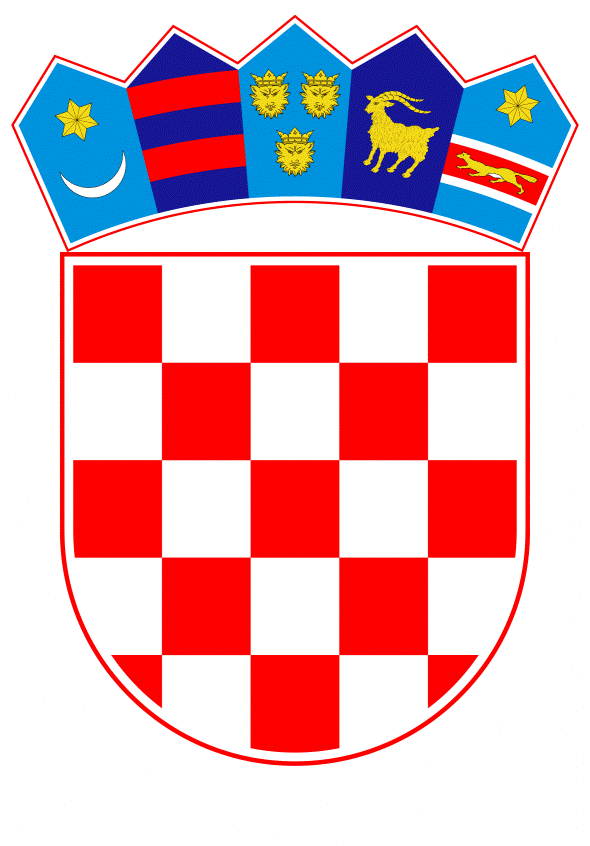 VLADA REPUBLIKE HRVATSKEZagreb, 29. veljače 2024.______________________________________________________________________________________________________________________________________________________________________________________________________________________________Banski dvori | Trg Sv. Marka 2  | 10000 Zagreb | tel. 01 4569 222 | vlada.gov.hrPrijedlogNa temelju članka 31. stavka 3. Zakona o Vladi Republike Hrvatske („Narodne novine“, br. 150/11., 119/14., 93/16., 116/18. i 80/22.), Vlada Republike Hrvatske je na sjednici održanoj ________ 2024. donijela 
Z A K LJ U Č A K 1.	Prihvaća se Temeljni kolektivni ugovor za zaposlenike u javnim službama, u tekstu koji je dostavilo Ministarstvo rada, mirovinskoga sustava, obitelji i socijalne politike aktom, KLASA: 152-02/23-02/01, URBROJ: 524-13-01/2-24-60, od 28. veljače 2024.2.	Ovlašćuje se Marin Piletić, ministar rada, mirovinskoga sustava, obitelji i socijalne politike, za potpisivanje Temeljnog kolektivnog ugovora iz točke 1. ovoga Zaključka.3.	Zadužuje se Ministarstvo rada, mirovinskoga sustava, obitelji i socijalne politike da o ovom Zaključku izvijesti Pregovarački odbor sindikata javnih službi. KLASA:URBROJ:Zagreb, ____________PREDSJEDNIK    mr. sc. Andrej PlenkovićOBRAZLOŽENJE          Vlada Republike Hrvatske i reprezentativni sindikati javnih službi zaključili su 6. svibnja 2022. godine Temeljni kolektivni ugovor za službenike i namještenike u javnim službama („Narodne novine“, br. 56/22, 127/22 – Dodatak I., 58/23 – Dodatak II. i 128/23 – Dodatak III., u daljnjem tekstu: Temeljni kolektivni ugovor), a koji je sklopljen na određeno vrijeme od četiri godine.Ovim Temeljnim kolektivnim ugovorom utvrđuju se prava i obveze iz rada i po osnovi rada službenika i namještenika u javnim službama na koje se primjenjuje Zakon o plaćama u javnim službama, odnosno za čije se plaće i druga materijalna prava sredstva osiguravaju u državnom proračunu, odnosno riznici prema posebnom propisu.Temeljem članka 2. Temeljnog kolektivnog ugovora, ako tijekom važenja istog stupi na snagu novi posebni propis o plaćama u državnoj odnosno javnim službama, ugovorne strane će, u roku od 15 dana od dana stupanja na snagu novog propisa o plaćama, započeti s pregovorima o izmjenama i dopunama zbog usklađivanja s novim posebnim propisom.Budući da je tijekom važenja Temeljnog kolektivnog ugovora pokrenut Postupak novog utvrđivanja reprezentativnosti sindikata za kolektivne pregovore, a u kojem je utvrđena reprezentativnost jednog ili više drugih sindikata, sukladno odredbama Zakona o reprezentativnosti udruga poslodavaca i sindikata („Narodne novine“, br. 93/14 i 26/15), može se kolektivno pregovarati samo o sklapanju novog kolektivnog ugovora.Novi kolektivni ugovor mora biti usklađen do prve isplate plaće prema novom propisu, a koja bi se trebala isplatiti u travnju za mjesec ožujak 2024. Prema odredbama Zakona o reprezentativnosti udruga poslodavaca i sindikata („Narodne novine“, br. 93/14 i 26/15) u slučaju pregovaranja o sklapanju kolektivnog ugovora kojim se ugovaraju prava zaposlenih za koje se sredstva za plaće i druga materijalna prava radnika osiguravaju u državnom proračunu, odnosno riznici prema posebnom propisu, reprezentativni sindikati mogu pregovarati o sklapanju kolektivnog ugovora samo s pregovaračkim odborom koji imenuje ili za to ovlasti Vlada Republike Hrvatske.	Vlada Republike Hrvatske je na sjednici održanoj 4. siječnja 2024. godine donijela Odluku o pokretanju postupka pregovora o sklapanju novog Temeljnog kolektivnog ugovora za službenike i namještenike u javnim službama i imenovanju pregovaračkoga odbora Vlade Republike Hrvatske, KLASA: 022-03/24-04/01, URBROJ: 50301-04/25-24-3.Pregovori s reprezentativnim sindikatima javnih službi započeli su 11. siječnja 2024. godine te su se pregovarački odbori sporazumjeli da se tekst Temeljnog kolektivnog ugovora uskladi s važećim propisima, osobito s novim Zakonom o plaćama u državnoj službi i javnim službama.Slijedom navedenoga predlaže se Vladi Republike Hrvatske da prihvati Temeljni kolektivni ugovor u predloženom sadržaju. Zaključkom se ujedno predlaže ovlastiti ministra rada, mirovinskoga sustava, obitelji i socijalne politike Marina Piletića za potpisivanje Temeljnog kolektivnog ugovora te se predlaže zadužiti Ministarstvo rada, mirovinskoga sustava, obitelji i socijalne politike da o ovom Zaključku izvijesti Pregovarački odbor sindikata, kako bi se moglo pristupiti potpisivanju Temeljnog kolektivnog ugovora. Predlagatelj:Ministarstvo rada, mirovinskoga sustava, obitelji i socijalne politikePredmet:Prijedlog zaključka o prihvaćanju Temeljnog kolektivnog ugovora za zaposlenike u javnim službama 